Case: Tag humanitær handling med 3D-printHvordan kan 3D-print bruges til at transformere humanitær bistand og hjælpe i katastrofeområder?Lige nu står vi over for nogle af de største udfordringer, vi har mødt i mange menneskers levetid. Sidste år havde 167,6 millioner mennesker brug for humanitær assistance. Det svarer til cirka én ud af 45 i hele verden, og det var det højeste antal i dette årti. Corona-pandemien har også bragt uforudsete ændringer med sig for både mennesker og samfund. Corona-restriktionerne har blandt andet resulteret i store forhindringer for, at internationale værnemidler og andet udstyr kan gøres tilgængeligt og distribueres til verdens katastrofeområder. Mange af verdens mest sårbare mennesker rammes samtidig hårdest, når deres hjem bliver ødelagt af katastrofer, eller når deres essentielle behov pludseligt bliver forstyrret - eksempelvis på grund af mangel på mad eller problemer med områdets infrastruktur. Der bliver gjort et stort stykke arbejde for at styrke forsyningskæderne i områder, som er særligt udsat for naturkatastrofer, og man mener, at distruptive teknologier, såsom Additive Manufacturing, spiller en central rolle i at styrke disse forsyningskæder.Field Ready: Det gode eksempelHvordan kan 3D-print bruges til at hjælpe i katastroferamte områder? Det kan virksomheden Field Ready hjælpe med at svare på. Det er en nemlig en virksomhed, som har fundet på en effektiv måde at bruge 3D-print på til at gøre noget godt for et lokalsamfund, som havde brug for innovative idéer, kreative iværksættere og ny teknologi. For at forstå nogle af de forretningsmæssige mekanismer bag en virksomhed som Field Ready kan vi bruge begreber som ”løftestænger”. Det er nemlig vigtigt at forstå, at Additive Manufacturing er mere end bare et værktøj til hurtigt at producere nogle reservedele. De fire illustrationer i figuren neden for kaldes for typer af “løftestænger”. Det er smart for en produktionsvirksomhed at have løftestænger som disse i tankerne, når de første strategiske skridt skal tages for at implementere den nye teknologi.
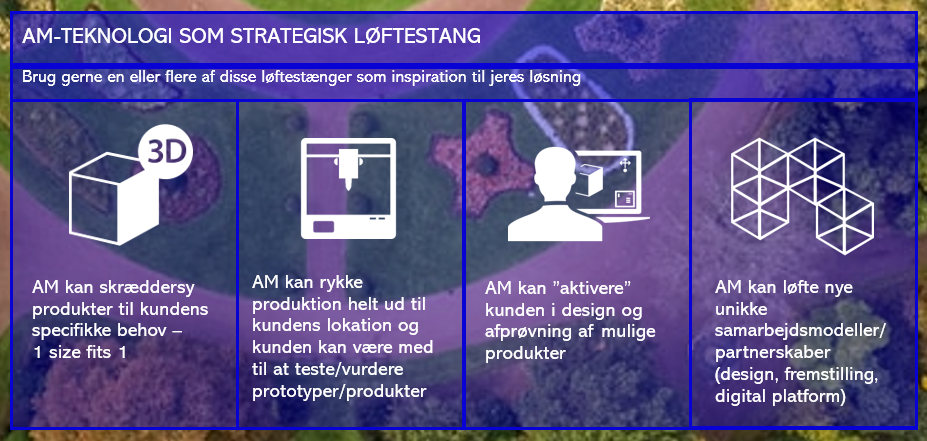 Når katastrofen rammerDer kan opstå utallige udfordringer, når en katastrofe rammer. Her er tre eksempler på udfordringer, som kan ramme både lokalt og globalt, når en uventet ulykke melder sin ankomst: